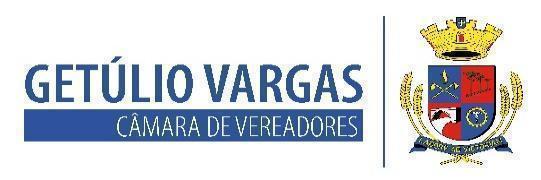 ERRATAComunicamos que houve um equívoco na publicação do Boletim Informativo 030/2022, referente à Sessão Ordinária do dia 1 de setembro de 2022, ao ser publicado como 030/2022, quando na  verdade trata-se do boletim 031/2022. Sendo assim o boletim informativo referente a  Sessão Ordinária do dia 1 de setembro de 2022 é o BOLETIM INFORMATIVO Nº. 031/2022.Getúlio Vargas, 14 de setembro  de 2022Dinarte Afonso Tagliari FariasPresidente 